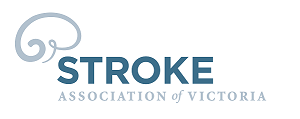 BENDIGO STROKE SUPPORT CENTRE (BSSC) – REFERRAL FORMDate: ____________________Please email the completed referral to Tamara Lalor - Centre CoordinatorEmail: bendigo@strokeassociation.com.au Phone: 0490 709 962For client/stroke survivor with communication (Aphasia), and/or mobility difficulties, please complete the below information.Please list any strategies required to help with communication. (e.g. Repetitive speech, gestures, communication book or electronic devices)__________________________________________________________________________________________________________________________________________________________________________________________________________________     __________________________________________________________________________________________________________________________________________________________________________________________________________________Please list any mobility requirements (e.g. walking aids, wheelchair access, electric scooter)__________________________________________________________________________________________________________________________________________________________________________________________________________________     __________________________________________________________________________________________________________________________________________________________________________________________________________________Any other relevant information (e.g. Interests/Hobbies/Social or Cultural Preferences)__________________________________________________________________________________________________________________________________________________________________________________________________________________     __________________________________________________________________________________________________________________________________________________________________________________________________________________Please email the completed referral to Tamara Lalor - Centre CoordinatorEmail: bendigo@strokeassociation.com.au Phone: 0490 709 962REFERRER DETAILSREFERRER DETAILSREFERRER DETAILSREFERRER DETAILSReferrer First Name:Referrer First Name:Referrer Surname:Referrer Surname:Referrer Position:Referrer Position:Referrer Position:Referrer Position:Organisation:Organisation:Organisation:Organisation:Patient agreed to referral (please tick)            ☐ Yes           ☐ NoPatient agreed to referral (please tick)            ☐ Yes           ☐ NoPatient agreed to referral (please tick)            ☐ Yes           ☐ NoPatient agreed to referral (please tick)            ☐ Yes           ☐ NoCLIENT/STROKE SURVIVOR DETAILSCLIENT/STROKE SURVIVOR DETAILSCLIENT/STROKE SURVIVOR DETAILSCLIENT/STROKE SURVIVOR DETAILSFirst Name:First Name:Surname:Surname:Address:Address:Address:Address:Home phone:Home phone:Mobile:Mobile:Email address:Email address:Email address:Email address:DOB:Age:Age:Male / Female (Pls circle)Reason for Referral:Reason for Referral:Reason for Referral:Reason for Referral:Suggested Strategies / Comments:Suggested Strategies / Comments:Suggested Strategies / Comments:Suggested Strategies / Comments:PREFERRED CONTACT DETAILS (Carer/Partner/Family Member)PREFERRED CONTACT DETAILS (Carer/Partner/Family Member)First Name:Surname:Home phone:Mobile:Email address:Email address: